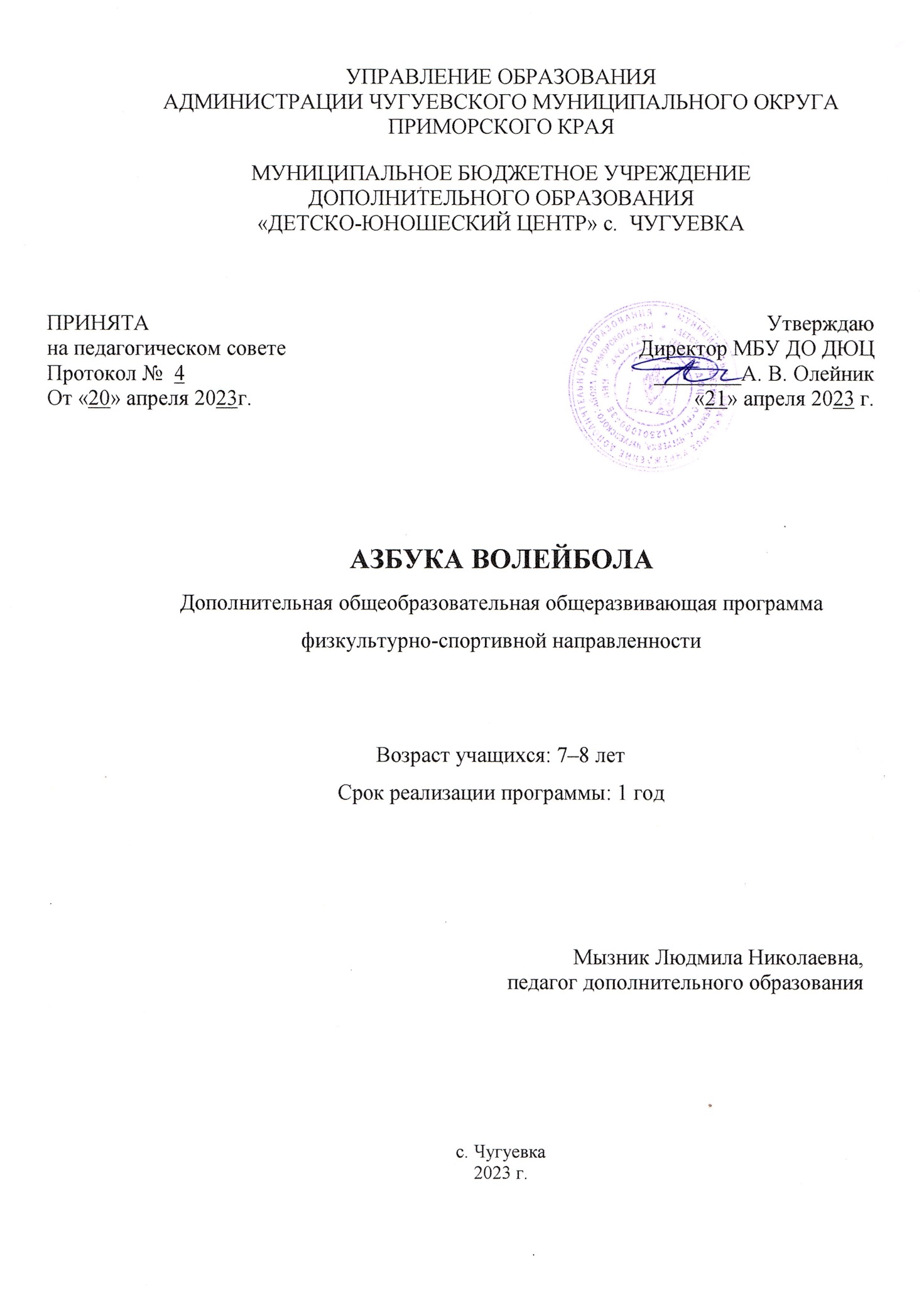 Раздел № 1. ОСНОВНЫЕ ХАРАКТЕРИСТИКИ ПРОГРАММЫ1.1 Пояснительная запискаАктуальность программыАктуальность программы обусловлена тем, что в настоящее время предметам спортивной направленности уделяется большое внимание. В младшем школьном возрасте происходят значительные преобразования в деятельности всех физиологических систем детского организма. Каждому возрастному периоду жизни ребёнка присущи свои особенности, которые необходимо учитывать при физическом воспитании школьников. Зная их, можно рационально и оптимально строить процесс обучения и воспитания. Занятия по программе «Азбука волейбола» в детско-юношеском центре способствуют формированию здорового, жизнерадостного, физически развитого ребёнка, владеющего доступными его возрасту знаниями о физической культуре и испытывающего желание заниматься физическими упражнениями.Учитывая, что состояние здоровья детей является одним из наиболее чувствительных показателей, отражающих качество окружающей среды и адаптационные возможности организма ребёнка, необходимо удовлетворить потребность детей в организованной двигательной активности, способствовать укреплению здоровья с помощью игры в пионербол, волейбол как одним из средств физкультурно-спортивной оздоровительной направленности.Реализация программы восполняет недостаток двигательной активности, имеющийся у подростков, имеет оздоровительный эффект, а также благотворно воздействует на все системы детского организма. Так же занятия способствуют укреплению не только физического, но и психического здоровья, развитию лидерских качеств, преодолению определенных комплексов. Направленность программы - физкультурно-спортивная.  Язык программы – государственный язык РФ – русский.Уровень освоения - стартовый. Стартовый уровень обучения по программе даёт возможность ребёнку определиться с правильностью выбранного вида деятельности. Предусматривает воспитание интереса к спорту и приобщение к волейболу; начальному обучению технике и тактике, правилам игры; развитию физических качеств в общем плане и с учетом специфики волейбола, воспитанию умений соревноваться индивидуально (физическая и техническая подготовка) и коллективно (подвижные игры, мини-волейбол).Программа составлена с использованием специальной литературы по обучению волейболу. В программе задействованы методики обучения игре в волейбол, которые в данный момент являются наиболее современными и используются при подготовке волейболистов. Программа позволяет варьировать нагрузку ребенка (в зависимости от его физических возможностей) не теряя результат обучения. В программе используются принципы наглядности, доступности и индивидуализации. Реализация программы подразумевает использование технологии критического мышления. Основная форма теоретического занятия – беседа с элементами проблемно поискового подхода, переходящая в дискуссию. Вопросы, на которые учащимся предстоит ответить в ходе занятия, формулируются таким образом, чтобы они позволяли создавать ситуации неожиданности, конфликта, предположения, опровержения.Адресат программы Программа «Азбука волейбола» объединения «Волейбол» адресована учащимся 1-2-х классов (7–8 лет) Чугуевского муниципального округа. При наборе и зачислении детей для обучения по данной программе учитывается следующие факторы: - положительная мотивация к занятиям волейболом; - отсутствие медицинских противопоказаний для занятий волейболом.Младший школьный возраст – это возраст, когда ребёнок проходит первый этап школьного образования. В этот период складывается специфическая интеллектуальная способность общего характера – умение действовать в уме. Как нельзя лучше этот процесс мышления представлен в занятиях волейболом, поэтому эта игра признана оптимальным материалом или моделью для развития способностей действовать в уме. Развитие мышления в волейболе складывается, как искусственно-естественный процесс, в котором «искусственная» составляющая определяется усилиями учащего. Развитое мышление юного волейболиста характеризуется такими показателями, как самостоятельность, практичность, дисциплинированность, изобретательность, самообладание. Эти пять показателей являются основополагающими при формировании мышления юного спортсмена.Количество обучаемых в объединении 10–20 человек. Организации образовательного процессаРежим занятийФорма обучения - очная. Основной формой организации образовательного процесса являются занятие - тренировка и соревнование. Эти формы являются наиболее эффективны в плане подготовки и обучения.Занятия состоят из теоретической и практической частей, причем, большую часть времени  занимает практическая часть.Групповые занятия из расчета 2 раза в неделю по 1 академическому часу.Объём учебного времени, предусмотренный учебным планом на реализацию программы «Азбука волейбола» составляет 72 часа.Срок реализации программы: продолжительность образовательного процесса – 1 год. 1.2 Цель и задачи программыЦель программы: укрепление физического здоровья учащихся образовательных учреждений Чугуевского муниципального округа посредством игры в волейбол. Задачи программы:Воспитательные:- воспитывать выработку организаторских навыков и умения действовать в коллективе;- воспитывать чувство ответственности, дисциплинированности, взаимопомощи;- воспитывать привычку к самостоятельным занятиям, избранным видом спорта в свободное время;-воспитывать потребность к ведению здорового образа жизни;- способствовать снятию стрессов и раздражительности;- способствовать работе в коллективе, подчинять свои действия интересам коллектива в достижении общей цели.Развивающие:- развить координацию движений и основные физические качества; - способствовать повышению работоспособности учащихся; - развивать двигательные способности;- формировать навыки самостоятельных занятий физическими упражнениями во время игрового досуга.Обучающие:- обучить основным техническим приемам волейбола; - дать представление об оздоровлении организма и улучшении самочувствия; - обучить основным тактическим приёмам волейбола; - научить правильно регулировать свою физическую нагрузку.1.3 Содержание программыУчебный планСодержание учебного планаРаздел 1: Основы знаний. Введение в программу.Тема 1.1: Вводное занятие.Теория. Введение в общеобразовательную программу.  Техника безопасности и правила поведения в зале. Спортивное оборудование и инвентарь, правила обращения с ним. Закаливание организма. Гигиена одежды и обуви при занятиях волейболом. Самоконтроль спортсмена. Причины травм и их предупреждение. Оказание первой медицинской помощи. Физическая культура и спорт в России. История возникновения волейбола. Раздел 2: Общая физическая подготовка.Тема 2.1: Общеразвивающие упражнения.Теория. Значение общей физической подготовки спортсмена. Значение ОРУ перед началом тренировки.Практика. Общеразвивающие упражнения, направленные на развитие всех физических качеств. Упражнения для развития скорости: гладкий бег, комбинированный бег со сменой скорости и направлений, кроссовый бег, общеразвивающие упражнения.Прыжковые упражнения: прыжки в длину с места, прыжки с места и с разбега с доставанием предметов, прыжки через препятствие.Силовые упражнения: упражнения с отягощением для рук и для ног.Гимнастические упражнения: упражнения без предметов, упражнения для мышц рук и плечевого пояса, упражнения для мышц ног и таза. Упражнения с предметами: со скакалками и мячами. Упражнения на гимнастических снарядах. Акробатические упражнения: перекаты, кувырки, стойки.Раздел 3: Специальная физическая подготовка.Тема 3.1: Упражнения для привития навыков быстроты ответных действий.Теория. Значение СФП в подготовке волейболистов. Упражнения для развития качеств, необходимых при выполнении приема и передачи мяча. Упражнения для развития качеств, необходимых при выполнении подач. Упражнения для развития качеств, необходимых при выполнении нападающих ударов.Практика. Прыжковые упражнения, имитация нападающего удара, имитация блокирования. Упражнения с набивными и теннисными мячами, развитие быстроты реакции, наблюдательности, координации. Смена игровых действий и перемещений по сигналу тренера. Игры и эстафеты с препятствиями. Прыжки опорные, прыжки со скакалкой, разнообразные подскоки. Многократные прыжки с места и с разбега в сочетании с ударом по мячу. Упражнения для развития прыгучести. Приседание и резкое выпрямление ног со взмахом руками вверх; то же с прыжком вверх; то же с набивным мячом. Необходимые упражнения для выполнения приема и передач мяча. Сгибание и разгибание рук в лучезапястных суставах, круговые движения кистями, сжимание и разжимание пальцев рук в положении руки вперед, в стороны, вверх. Развития качеств, необходимых при выполнении нападающих ударов. Броски набивного мяча из-за головы двумя руками с активным движением кистей сверху вниз стоя на месте и в прыжке (бросать перед собой в площадку, гимнастический мат). Броски набивного мяча в прыжке из-за головы двумя руками через сетку.Упражнения для привития навыков быстроты ответных действий. По сигналу (преимущественно зрительному) бег на 5, 10, 15 м из исходных положений: стойки волейболиста (лицом, боком и спиной к стартовой линии) - сидя, лежа на спине и на животе в различных положениях по отношению к стартовой линии; то же, но перемещение приставными шагами. Бег с остановками и изменением направления. Челночный бег 3х5. Бег (приставные шаги) в колонне по одному (в шеренге) вдоль границ площадки. Раздел 4: Техническая подготовка.Тема 4.1: Основы техники игры. Стойка. Перемещения в стойкеТеория. Значение технической подготовки в волейболе.   Понятие о стойке игрока, перемещение в стойке. Перемещения и стойки: сочетание способов перемещений и стоек с техническими приемами Техника передвижений в стойке волейболиста с изменением направления движения по звуковому и зрительному сигналуПрактика. Действия без мяча. Перемещения и стойки: - стартовая стойка (И.п.) в сочетании с перемещениями; - ходьба скрестным шагом вправо, влево, спиной вперёд; - перемещения приставными шагами спиной вперёд; - двойной шаг назад, вправо, влево, остановка прыжком; - прыжки; - сочетание способов перемещений. Тема 4.2: Основы техники игры. Передача мяча. Теория. Специальные технические приемы. Понятие передачи мяча сверху двумя руками. Техника передачи мяча в парах на месте, со сменой мест. Практика.	 Стойка волейболиста, поза готовности к перемещению и выходу в исходное положение для выполнения технического приема. Действия с мячом. Передача мяча сверху двумя руками: - передача на точность, с перемещением в парах; - встречная передача, передача в треугольнике. Отбивание мяча в прыжке кулаком через сетку в непосредственной близости от неё. Передача мяча сверху двумя руками в прыжке в тройках. Передача мяча через сетку в прыжке. Передача мяча двумя руками назад.Тема 4.3: Основы техники игры. Приём мяча снизу двумя руками.Теория. Правильное положение рук и ног при выполнении нижнего приема. Передвижения при выполнении приема. Правила безопасного выполнения.Практика.	 Стойка волейболиста, поза готовности к перемещению и выходу в исходное положение для выполнения технического приема. Прием мяча снизу двумя руками над собой и на сетку. Прием и передача мяча снизу, прием и передача мяча двумя руками сверху (на месте и в движении приставными шагами). Прием мяча снизу в группе.Тема 4.4: Основы техники игры. Подача мяча.Теория. Специальные технические приемы подачи мячаПрактика. Стойка волейболиста, поза готовности к перемещению и выходу в исходное положение для выполнения технического приема. Нижняя прямая подача мяча. Верхняя прямая подача мяча.Раздел 5: Тактическая подготовка.Тема 5.1:  Основы тактики игры.Теория. Научить принимать правильное решение и быстро выполнить его в различных игровых ситуациях. Умение наблюдать и на основе наблюдений немедленно осуществлять ответные действия. Умение взаимодействовать с другими игроками для достижения победы над противником.Практика: Обучение занимающихся тактическим действиям, индивидуальным, групповым, командным, в нападении и защите. Во время игры наблюдение за партнером и соперником. Наблюдение за траекторией полета мяча и умение быстро принять правильное решение, как действовать в данной ситуации.  Обратить внимание на расположение игроков на площадке, (в какое место площадки) отправлять мяч, какой игровой прием применить.Раздел 6: Интегральная подготовка.Теория: Система тренировочных воздействий. Физическая, тактическая, техническая подготовка в игровой и соревновательной деятельности.Практика: Упражнения для решения задач различных видов подготовки. Упражнения на переключение с одних действий на другие, (нападение-защита, защита-нападение, нападение-защита-нападение). Учебные игры с заданием по технике и тактике игры. Игры с установками на игру. Специальные эстафеты с выполнением разнообразных сочетаниях и с преодолением препятствий.Раздел 7: Контрольно-оценочные испытанияТема 7.1: Итоговое занятиеТеория. Правила сдачи контрольно-оценочных испытанийПрактика. Сдача контрольных нормативов по ОФП. Прыжок в длину, прыжок в высоту, метание набивного мяча. Сдача контрольных нормативов по технике игры в волейбол Подача мяча верхняя и нижняя, передача верхняя и нижняя, нападающий удар.1.4 Планируемые результаты    Основной показатель работы дополнительного образования по волейболу - выполнение программных требований по уровню подготовленности учащихся, выраженных в количественных показателях физического развития, физической, технической и теоретической подготовленности. Личностные результаты: обучающиеся по программе «Азбука волейбола» будут: - владеть способами организации и проведения разнообразных форм занятий по волейболу, их планирования и содержательного наполнения;- владеть широким арсеналом двигательных действий и физических упражнений из волейбола и оздоровительной физической культуры, активное их использование в самостоятельно организуемой спортивно-оздоровительной и физкультурно-оздоровительной деятельности;- владеть способами наблюдения за показателями индивидуального здоровья, физического развития и физической подготовленности, использование этих показателей в организации и проведении самостоятельных форм занятий физической культурой;Метапредметные результаты Обучающиеся будут уметь:- самостоятельно определять цели своего обучения, ставить и формулировать для себя новые задачи в учебе и познавательной деятельности, развивать мотивы и интересы своей познавательной деятельности;- самостоятельно планировать пути достижения целей, в том числе альтернативные, осознанно выбирать наиболее эффективные способы решения учебных и познавательных задач;- соотносить свои действия с планируемыми результатами, осуществлять контроль своей деятельности в процессе достижения результата, определять способы действий в рамках предложенных условий и требований, корректировать свои действия в соответствии с изменяющейся ситуацией;- оценивать правильность выполнения учебной задачи, собственные возможности ее решения;- организовывать учебное сотрудничество и совместную деятельность с учителем и сверстниками;- работать индивидуально и в группе: находить общее решение и разрешать конфликты на основе согласования позиций и учета интересов;-  формулировать, аргументировать и отстаивать свое мнение; - овладеют основами самоконтроля, самооценки, принятия решений и осуществления осознанного выбора в учебной и познавательной деятельности;Предметные результаты  К концу обучения по данной программе учащиеся будутзнать:- что систематические занятия физическими упражнениями укрепляют здоровье;- как правильно распределять свою физическую нагрузку;- правила игры в волейбол;- правила охраны труда и поведения на занятиях и в повседневной жизни;- правила проведения соревнований;- значение утренней гимнастики и правило ее проведения;- понятие о гигиене и правило ее соблюдения;- правила соревнований по волейболу;- гигиенические требования к одежде и спортивной формеуметь:- проводить специальную разминку для волейболиста- овладеют основами техники волейбола;- овладеют основами судейства в волейболе;- вести счет;- выполнять прыжки толчком двух ног и толчком одной ноги;- выполнять повороты вперед и назад с опорой на одну ногу;- выполнять специальные технические приемы перемещения, подачи, передачи;- играть по упрощенным правилам волейбола;- применять полученные знания в ходе учебной игры.РАЗДЕЛ № 2. ОРГАНИЗАЦИОННО-ПЕДАГОГИЧЕСКИЕ УСЛОВИЯ2.1 Условия реализации программы 1. Материально-техническое обеспечение:Для занятий по программе требуется:1) спортивный зал (18×9 м);2) спортивный инвентарь и оборудование и его соответствие технике безопасности:1.сетка волейбольная – 1 штука;- стойки волейбольные – 2 штуки;- мячи волейбольные – 15 штук;- мячи футбольные – 4 штуки;- мячи теннисные – 10-12 штук;- фишки – 10 штук;- гантели – 10-12 пар;- гимнастическая стенка – 6-8 пролетов;- гимнастические скамейки – 3-4 штуки;- гимнастические маты – 3 штуки;- кольца баскетбольные –2 штуки;- скакалки – 15-20 штук;- рулетка – 1 штука;- секундомер – 2 штуки;- насос ручной – 1 штука;- макет площадки с фишками – 1 комплект;3)Техническое оснащение:- проектор;- экран;- видео – диски;- магнитофон;- компьютер.2. Учебно-методическое и информационное обеспечение:Аудио, видео-, фото-, интернет-источники:- https://spo.1sept.ru/spoarchive.php  Газета в газете «Спорт в школе» - http://www.abcsport.ru/  Обзор спортивных школ и спортивных обществДидактическое обеспечение программы:- Картотека упражнений по волейболу (карточки).- Картотека общеразвивающих упражнений для разминки- Схемы и плакаты освоения технических приемов в волейболе.- Электронное приложение к «Энциклопедии спорта»- «Правила игры в волейбол».- Видеозаписи выступлений обучающихся.- «Правила судейства в волейболе».- Регламент проведения турниров по волейболу различных уровнейНормативно-правовая база:-  Федеральный закон от 29 декабря 2012 г. № 2073-ФЗ «Об образовании в РФ»;-  Приказ Министерства просвещения Российской Федерации от 27 июля 2022 г. № 629 «Об утверждении Порядка организации и осуществления образовательной деятельности по дополнительным общеобразовательным программам».- Распоряжение Правительства РФ от 31 марта 2022 г. № 678-р «Концепции развития дополнительного образования детей до 2030 года»;- Методические рекомендации по проектированию дополнительных общеразвивающих  программ (включая разноуровневые программы) (письмо Министерства образования и науки РФ от 18 ноября 2015 г. № 09–3242 «О направлении информации»- Постановление Главного государственного санитарного врача РФ от 28 сентября 2020 г. № 28 «Об утверждении Санитарных правил СП 2.4.3648–20 «Санитарно-эпидемиологические требования к организации воспитания и обучения, отдыха и оздоровления детей  и молодежи»;7. Устав муниципального бюджетного учреждения дополнительного образования детей «Детско-юношеский центр» с. Чугуевка;Список литературы для педагога:Безбородов А.: Практические занятия по волейболу. Учебное пособие, - СПб.: Лань, 2022 г. - 76 с. Витман Д.Ю., Эртман Ю.Н.: Теория и методика обучения базовым видам спорта. Спортивные игры (волейбол) — краткосрочный курс, -СПб.: Лань, 2022 г. – 88с.Журин А. В. Волейбол. Техника игры, Учебное пособие, - СПб.: Лань, 2022 г. – 56 с. Журин А. В. Спортивные игры. Анализ технических приемов игры в волейбол. Учебное пособие, - СПб.: Лань, 2022 г. – 60 с.Список литературы для обучающихся:Лев Россошик: Праздник, который всегда со мной. – М.: Спорт, 2018 г. – 240 с.2.2 Оценочные материалы и формы аттестацииФормы аттестации            Программа предусматривает входящую, промежуточную и итоговую аттестацию результатов обучения детей.	Основной критерий спортивно-оздоровительной работы - повышение результата к концу учебного года по сравнению с результатами в начале года.Входящий контроль. Проводится в начале учебного года для определения уровня физической подготовкиУпражнения для оценки уровня физической подготовленности каждого ребенка:- челночный бег 5х6;- бросок набивного мяча 1 кг двумя руками из-за головы сидя;- прыжок в длину с места.Основной критерий спортивно-оздоровительной работы - повышение результата к концу учебного года по сравнению с результатами в начале года (индивидуально - ориентируемся по показателям каждого ребенка в начале и в конце учебного года)Промежуточный контроль проводится в виде текущего контроля в течение всего учебного года. Она предусматривает 1 раз в полгода зачетное занятие по общей и специальной физической подготовке при выполнении контрольных упражнений.Текущий контроль выполнения технических приемов регулярно проводится в виде: соревновательных упражнений («Кто больше», «Точно в цель» и т.п.). А также в виде: контрольных и товарищеских игр. Контрольные игры проводятся регулярно в учебных целях как более высокая ступень учебных игр с заданиями. Кроме того, контрольные игры незаменимы при подготовке к соревнованиям. Календарные игры применяются с целью использования в соревновательных условиях изученных технических приемов и тактических действий. Итоговая аттестация проводится в конце обучения и предполагает зачет в форме тестирования по общей физической подготовке и контрольной игры в волейбол. Итоговый контроль проводится с целью определения достижения результатов обучения и получения сведений для совершенствования программы и методов обучения. Контрольные игры проводятся регулярно в учебных целях как более высокая ступень учебных игр с заданиями. Кроме того, контрольные игры незаменимы при подготовке к соревнованиям. Календарные игры применяются с целью использования в соревновательных условиях изученных технических приемов и тактических действий. Умения и навыки проверяют во время участия обучающихся в соревнованиях, в организации и проведении судейства внутригрупповых соревнований.Оценочные материалыПакет диагностических методик, позволяющих определить достижение обучающимися планируемых результатов дополнительной общеразвивающей программы (ФЗ № 273, ст.2, п.9; ст. 47, п.5).Содержание и методика контрольных испытаний Физическое развитиеТехническая подготовкаОценка нормативов по технической подготовке выполняется в зависимости от года обучения.Теоретическая подготовкаСпециальные знания проверяются систематически при помощи контрольных бесед во время практических тренировочных занятий, для чего выделяется время (5-10 мин). Формы отслеживания и фиксации результатов реализации программы:Аналитический материал, видеозапись, грамота, диплом, материал тестирования, протокол соревнований, фото, видеозапись игр, отзывы детей и родителей.Формы предъявления и демонстрации образовательных результатов:аналитический материал по итогам проведения диагностики, диагностическая карта, открытое занятие, соревнования2.3. Методическое обеспечение программы2.4. Календарный учебный график2.5. Календарный план воспитательной работы	СПИСОК ИСПОЛЬЗОВАННОЙ ЛИТЕРАТУРЫ1. Волейбол: теория и практика. Учебник / под общей редакцией В. В. Рыцарева / - М.: Спорт, 2019. – с. 456, ил.2.  Губа В. П. Волейбол: основы подготовки, тренировки, судейства: монография / В. П. Губа, Л. В. Булыкина, П. В. Пустошило. – М.: Спорт, 2019. – 192 с.3. Иорданская Ф. А. Функциональная подготовленность волейболистов: диагностика, механизмы адаптации / Ф. А. Иорданская. – М.: Спорт, 2019. – 176 с.4. А. А. Безбородов. Практические занятия по волейболу. – М.: Из-во Лань, 2022 г.5. Е. В. Фомин, Л. В. Булыкина, Л. В. Силаева. Физическое развитие и физическая подготовка юных волейболистов. М.: Спорт, 2019 г.6. Развитие физических качеств и функциональных возможностей средствами волейбола. / учебное пособие Е.Ю. Коротаева. - М.: Проспект, 2019.-145с. №Название раздела, модуля, темыКоличество часовКоличество часовКоличество часовФормы аттестации контроля №Название раздела, модуля, темывсеготеорияпрактикаФормы аттестации контроля1  Основы знаний. Введение в программу11-Тестирование1.1Тема Вводное занятие11-2Раздел 2. Общая физическая подготовка90.58.52.1Тема: Общеразвивающие упражнения90.58.53Раздел 3. Специальная физическая подготовка90.58.53.1Тема: Упражнения для привития навыков быстроты ответных действий90.58.54Раздел 4. Техническая подготовка4040Входное тестирование 4.1Тема: Основы техники игры. Стойка. Перемещения в стойке413Итоговое тестирование4.2Тема: Основы техники игры. Передача мяча90.58.5Зачет4.3Тема: Основы техники игры   Приём мяча снизу двумя руками90.58.5Зачет4.4Тема: Основы техники игры. Подача мяча90.58.5Зачет5Тактическая подготовка90.58.5Зачет5.1Тема: Основы тактики игры6Интегральная подготовка.110.510.57Контрольно-оценочные испытания20.51,5Сдача контрольных нормативовИтого72468№Тема программыФорма организации и проведения занятияМетоды и приёмы организации учебно-воспитательного процессаДидактический материал, техническое оснащение занятийВид и форма контроля, форма предъявления результата1Основы знаний. Введение в программуГрупповая с организацией индивидуальных форм работы внутри группы, подгрупповая, фронтальнаяСловесный, объяснение, рассказ, беседа практические задания, объяснение нового материала.Конспекты занятий для педагога.Специальная литература, справочные материалы, картинки, плакаты. Правила судейства.Вводный, положение о соревнованиях по волейболу.2Общефизическая подготовкаИндивидуальная, групповая, подгрупповая,поточная, фронтальнаяСловесный,наглядный показ,упражнения в парах, тренировкиТаблицы, схемы, карточки, мячи на каждого обучающегоТестирование,карточки судьи, протоколы3Специальная подготовкаГрупповая с организацией индивидуальных форм работы внутри группы, подгрупповая, фронтальная, коллективно-групповая, в парахСловесный, объяснение нового материала, рассказ, практические занятия, упражнения в парах, тренировки, наглядный показ педагогом.Литература, схемы,справочные материалы, карточки, плакаты, мячи на каждого обучающегоЗачет, тестирование, учебная игра,промежуточный тест.4Техническая подготовка Групповая с организацией индивидуальных форм работы внутри группы, подгрупповая, коллективно-групповая, в парахСловесный, объяснение, беседа, практические занятия, упражнения в парах, тренировки, наглядный показ педагогом.Учебная игра.Дидактические карточки, плакаты, мячи на каждого обучающегоТерминология, жестикуляция.Зачет, тестирование, учебная игра, промежуточный тест,соревнование5Тактическая подготовка. групповая, подгрупповая, коллективно-групповаяпрактические занятия, упражнения в парах, тренировки, Учебная игра.Дидактические карточки, плакаты, мячи на каждого обучающего, видеозаписиУчебная игра,промежуточный отбор,соревнование6Интегральная подготовкаГрупповая, подгрупповая, коллективная, в парахСловесный, объяснение, беседа, практические занятия.Рассказ, показ, демонстрацияНаглядный материалУчебная игра,7Контрольно-оценочные испытания кая часть)Организация и проведение выполнения нормативов.Методические рекомендации по проведению нормативов.Оборудованный спортивный зал.Результаты контрольных испытаий.Продолжительность учебного года, неделяПродолжительность учебного года, неделя36Количество учебных днейКоличество учебных дней72Продолжительность учебных периодов1 полугодие11.09.2023- 31.12.2023Продолжительность учебных периодов2 полугодие09.01.2024- 31.05.2024Возраст детей, летВозраст детей, лет7-8 летПродолжительность занятия, часПродолжительность занятия, час1Режим занятияРежим занятия2 раза/недГодовая учебная нагрузка, часГодовая учебная нагрузка, час72МероприятияОбъемДата проведенияПроведение практических учений и инструктажей с обучающимися: «Как вести себя при террористическом акте»;«Правила пожарной безопасности»;«Правила техники безопасности»;«Правила поведения на дорогах»01.09.23. -05.09.23Праздник «День рождения района»14.09.23Мероприятия, посвящённые Дню Приморского края25.10.23Мероприятия, посвящённые Дню народного единства04.11.23Мероприятия, посвящённые Дню согласия и примирения07.11.23Районные соревнования по волейболуВ течение годаМероприятия, посвящённые Международному Дню прав человека10.12.23Новогодние утренники26.12.23-30.12.23Военно-патриотический месячник23.01.24.-23.02.24Акция против употребления ПАВ «Мы за здоровый образ жизни»29.01.24Соревнования ко Дню защитника Отечества23.02.24Военно–спортивная игра «Зарница»февральНеделя здоровья01.04.24.-08.04.24Патриотический месячник, посвящённый годовщине Победы над фашистской Германией15.04.24.-15.05.24Игра - соревнование, посвящённая Международному дню защиты детей «Праздник детства»01.06.24